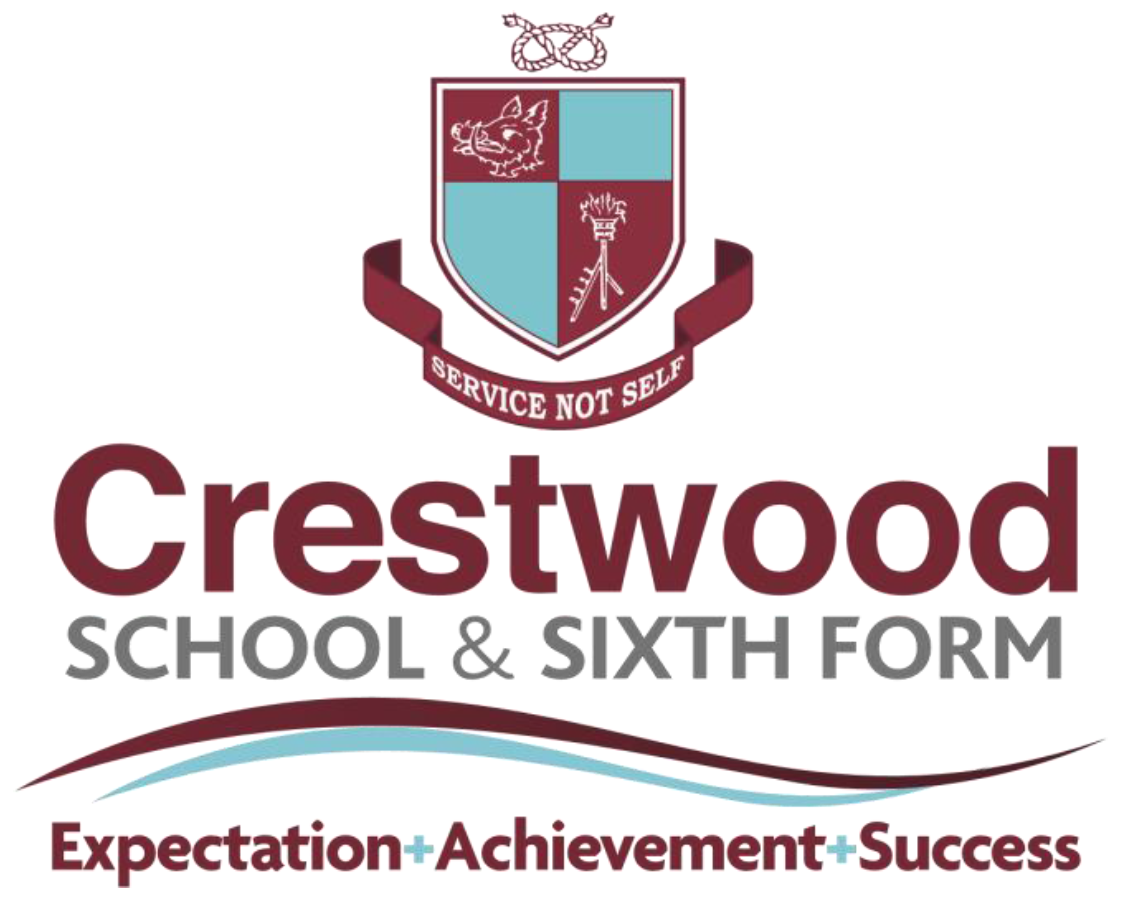 Mr D. Boerm, Deputy Head Teacher, Designated Safeguarding Lead.Reviewed: 15.12.2020 To be reviewed: September 2021Mr R. Dimmock, Chair of Governors, Safeguarding LinkRationaleCrestwood is an inclusive school that strives to ensure that all children feel safe when with us. Our value of, ‘every day, in every way, our students comes first,’ is at the heart of every day decisions made in school as well as providing the foundations for this sensitive policy.Around 41,000 children are bereaved of a parent every year in the UK. That’s nearly two children under 16 every hour. Many more are bereaved of a grandparent, sibling, friend or other significant person.  Experiencing a bereavement can make children more vulnerable. Bereavement, whether it is an expected death because of illness or a sudden and unexpected death or suicide, is something that can impact on members of our school community at any time. Our school is committed to the emotional health and well-being of its staff and students. We wish to work towards this in all aspects of school life, and to provide an ethos, environment and curriculum that prepares students for coping with bereavement.This policy is for all staff, students, parents and carers, governors, visitors and partner agencies working within the school. It provides guidelines and procedures as to how our school can best prepare for, and respond to, bereavement in the school community.Policy linksThis policy also links to the following other policies we hold in school:Safeguarding policyPSHE education policyAnti-bullying policy Positive conduct policyPurpose of the policyThis bereavement policy supports us to provide effective support to students and staff before and after bereavement. It covers both expected and unexpected deaths.Empathic understanding in the familiar and secure surroundings of school may be all the bereavement support some children and staff require. However, we also need to be prepared to call on more specialist support where there is a sudden and unexpected death, or where the impact of a bereavement is complex.The objectives of this policy are to:enhance effective communication at a difficult time
clarify the pathway of support between school, family, community and services
make best use of the support available in school, the council’s families, children and learning department and the wider community.Safeguarding, confidentiality and recordingWe follow our school’s safeguarding policies and procedures to ensure that the welfare of the child remains paramount throughout, and that all children are protected from harm. It is important to maintain confidentiality throughout the handling of any incident or disclosure. However, students will need to be made aware that complete confidentiality cannot be guaranteed. To retain the trust of students and parents and carers, we will ensure that the sharing of appropriate information is kept to a minimum. Sensitive information will only be disclosed internally or externally with careful attention to the rights and needs of individuals and in line with general data protection regulation. If a child is suffering from trauma, we will share this as appropriate with staff, but not necessarily the details of their experience.We will discuss with the bereaved child and their family which adults in the school community they would like made aware of the experiences impacting on the child. We will use our usual school systems to record when a child has experienced a close bereavement, is at risk of suicide or has made a suicide attempt. Roles and responsibilities in dealing with bereavement The role of the Governing Body is to:approve the bereavement policy and ensure its implementation
ensure the policy is reviewed every year or when national or local policy directs a change
ensure that appropriate attention is given to how bereavement issues are addressed within the curriculum
ensure that approaches to bereavement are respectful of religious and cultural values and beliefs
ensure that staff are given appropriate opportunities for training, reflection and access to support if they need it.
The role of the Head Teacher and Senior Leadership Team is to:lead a whole-school approach to the effective management of loss and bereavement including ensuring appropriate training and support provided for staff
 contact the Local Authority and Invictus in the case of a sudden and unexpected death or suicide – key professionals would be expected to be involved – e.g. link Educational Psychologist and Mental Health Worker, alongside relevant colleagues and managers
be the first point of contact for family/child/staff directly affected by a bereavementrecord bereavements affecting children 
designate liaison and support to other trained members of staff when appropriate
monitor progress in supporting those impacted by a bereavement and liaise with external agencies
keep the governing body appropriately informed
deal with media enquiries, supported by InvictusThe role of all staff in our school is to:access bereavement support training and cascade learning to other staff if appropriate
know how to access support for themselves, for other staff and for the family, if advice or information is needed
know how to report a concern if the bereavement or sudden and unexpected death has placed a child at significant risk of harm
know how to support a child when they are distressed and how to refer to specialist support if needed
have a basic understanding of a child’s needs when facing loss and changeprovide individual support as and when needed and in consultation with the head teacher and pastoral team
teach about loss and bereavement as part of the planned curriculum or in the role of tutor (teachers only)
inform the head teacher at the earliest possibility if they hear about a death of someone in the school communityProcedures Pre-bereavementIn some situations, it is known in advance that a death is going to occur. This is usually because of a long illness. In cases where this is an adult within the school community, individual conversations will be held with the head teacher in terms of support, information exchange and practical considerations. When the expected death is of a child or a member of a child’s family we will:contact the family to confirm factual information and explore what support could be provided to them
identify a key point of contact in school in terms of information exchange and to update when things change
ensure that all relevant adults are clear about what information has and needs to be shared with the student
keep lines of communication open to ensure that all information is received in a timely fashion
explore the possibility of signposting to other organisations such as Winston’s Wish or a local hospice
look to involve faith or community leaders when appropriate and with the agreement of the family
explore what support for the students affected might look like in practice
arrange training for specific members of staff to ensure all involved are confident in their ability to support the student
if appropriate, consider and reflect on how to communicate with the wider school community for example the students class mates
if appropriate, begin conversations around practical considerations in the events leading up to the death and following the deathFollowing a bereavementWe will consider each individual situation carefully to ensure that the response from the school is sensitive, accurately reflects the gravity of the situation, and involves those affected as appropriate. As an immediate response we will:contact the deceased’s family with the aim to establish the facts and avoid rumours (Head teacher)
consider any religious beliefs that may affect the timing of the funeral or impact on other aspects of the bereavement process
find out, if possible, how the family would like the information to be managed by the schoolallocate member(s) of staff to be the key point(s) of support for the affected child / young person or children / young people and ensure there is support in place for the staff members if requiredsend letters or cards of condolence to families or individuals directly affected
will prepare a press statement, with support from the Trust’s communications team if required and with due regard to the family affected (head teacher)
inform staff of the death before students are informed, recognising that some students may have found out through other means. Where possible, staff will be prepared (through prior training) to share information in age-appropriate ways to make sure all staff have the same version of the event. Where this has not been possible, staff will be supported to share the information.
inform students who are most directly affected (such as a friendship group), preferably in small groups, by someone known to them and in keeping with the wishes of the family and expertise of the school
inform the wider school community in line with the wishes of the family. We would normally do this through assemblies and / or letters to parents. 
make small changes to the school timetable to accommodate the needs and wellbeing of the child or children affected by the situation. However, we will aim for minimal disruption to the timetable as this can offer a sense of security and familiarity.For the funeral we will:find out the family’s wishes and follow these in terms of the involvement of members of the school community (or not)
identify which staff and students may want to attend if invited by the family and the practicalities of issues such as risk assessment, staff cover and transport. In some rare circumstances it may be appropriate to close the school
organise tributes such as flowers or a collection in line with family wishes and the wishes of staff and students
be sensitive to religious and cultural issues.After the funeral we will:consider whether it is appropriate to visit the child and family affected at home and plan a return to school
ensure friendships are secure – peer support can be particularly important for a bereaved child or young person
continue regular contact with the family and show we still care about them and their child over time
monitor the emotional needs of staff and students and provide listening time and ongoing appropriate supportconsider practical issues and make thoughtful and sensitive updates to parental and other contact details when needed
continue to assess the needs of children most affected, and record and plan for support accordingly.Longer term we will:be aware that the impact of bereavement follows a child throughout their school life. So, we will record information and share with relevant people, particularly at transition points. This could include ensuring significant dates and events for the child are recorded and shared with appropriate staff for future reference.signpost families to bereavement support including that provided by Winston’s Wish https://www.winstonswish.org/about-us/ 
ensure that learning about loss and bereavement is embedded into appropriate curriculum areas including PSHE education. When teaching about loss and bereavement we will give careful thought as to how to support those directly affected by loss and bereavement.Equality and inclusion, values and beliefsWe recognise that there is a range of cultural and religious beliefs, customs and procedures concerning death. It follows that bereaved children and families may have differing expectations.Some of these may affect matters of school organisation. We will source training and guidance to develop our understanding of the range of beliefs to best support students.We will present a balance of different approaches to death and loss. We will make students aware of differing responses to bereavement, and that we need to value and respect each one of these.Supporting staffSupport for bereaved staffWe are aware that staff also experience bereavement. When this happens, we will ensure they are provided with support to take care of themselves, and to know where they can go for additional help should they need it. This could include: their GP; Cruse Bereavement Care http://www.cruse.org.uk/; or staff counselling, information and advice Employee Assistance Programme.We will work within our leave of absence policy and if necessary, with the Trust’s occupational health team to ensure staff are provided with appropriate leave and support at a time of bereavement.Teachers who are dealing with their own bereavement are encouraged to speak with their line manager about any areas of the curriculum which they feel uncomfortable to teach or want support to teach.CurriculumChildren and young people explore the concept of loss, bereavement, and grief as part of the statutory elements of our PSHE curriculum. It is also addressed through cross-curricular opportunities such as body changes or life cycles, as well as through art, literacy, and religious education.  We also use assemblies to address aspects of death – such as Remembrance Day, Holocaust Memorial Day or commemorative occasions. We also observe national minutes of silence and explain the purpose of this.When appropriate, we respond to a tragedy or serious incident by discussing this in class having discussed as a staff team the language we will use to respond to the incident.Teachers are provided with training on how to deliver this sensitive area of the curriculum within a safe, learning environment. We also point parents and carers towards appropriate advice on how to talk to their children about these events when necessary. We will answer any questions relating to loss or death in a sensitive, age-appropriate, honest and factual way. Children and young people will not be expected to disclose any personal experiences but will be signposted to support if they want it.We give children opportunities to learn about and discuss cultural and religious issues around death and encourage them to express their own responses and feelings.Additional support and linksNational support services and support resourcesAs part of PSHE and our safeguarding work we will also signpost to appropriate sources of support for pupils and adults in the school community.Winston’s Wish: www.winstonswish.org Support information and guidance for bereaved children, young people and for those caring for bereaved families.Cruse Bereavement Care: www.crusebereavementcare.org.uk Support for anyone who has been bereaved.Childhood Bereavement Network: http://www.childhoodbereavementnetwork.org.uk Find childhood bereavement support in your local area.Hope Again: http://hopeagain.org.uk/ A website for young people who have been bereaved.Papyrus: https://papyrus-uk.org/ Support and advice for young people struggling with thoughts of suicide, and anyone worried about a young person. Samaritans: http://www.samaritans.org/your-community/supporting-schools A range of guidance and support for schools.